COMUNE DI ANDRANO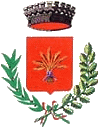 Ufficio Ambiente****************************************SI COMUNICA CHE NEL PERIODO PRIMAVERILE/ESTIVO È PREVISTA UNA SERIE DI DISINFESTAZIONI ANTIALARI SU TUTTO IL TERRITORIO COMUNALESI AVVISALA CITTADINANZA CHE NEI MESI DILUGLIO/AGOSTOTALI INTERVENTI SONO PREVISTI, NELLE PRIME ORE DEL MATTINO, PER I GIORNI19 /LUGLIO  E  2 /AGOSTOPERTANTO DURANTE L’INTERVENTO SI RACCOMANDA DI:-   TENERE GLI INFISSI CHIUSI;-   NON LASCIARE LIBERI GLI ANIMALI DOMESTICI.PER ULTERIORI INFORMAZIONI CHIAMA L’UFFICIO AMBIENTE DEL COMUNETel. 0836/1901078indirizzo e-mail  - ambiente@comune.andrano.le.it           Assessore all’Ambiente         Avv. Raffaele COLLUTO	